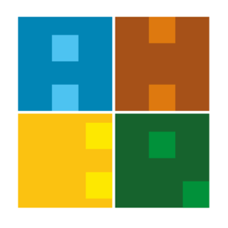 FAKÜLTE YÖNETİM KURULU ÜYE SEÇİMİİŞ AKIŞIBelge No:İA-FKL-016FAKÜLTE YÖNETİM KURULU ÜYE SEÇİMİİŞ AKIŞIİlk Yayın Tarihi:27.06.2019FAKÜLTE YÖNETİM KURULU ÜYE SEÇİMİİŞ AKIŞIGüncelleme Tarihi:FAKÜLTE YÖNETİM KURULU ÜYE SEÇİMİİŞ AKIŞIGüncelleme No:FAKÜLTE YÖNETİM KURULU ÜYE SEÇİMİİŞ AKIŞISayfa:1FAKÜLTE YÖNETİM KURULU ÜYE SEÇİMİİŞ AKIŞIToplam Sayfa:1İŞ AKIŞI ADIMLARISORUMLUİLGİLİ BELGELERFakülte SekreteriEBYS’den Gelen Resmi EvrakÜyelerÜyelerKurul KararıFakülte SekreteriEBYS Üzerinden Gönderilen Resmi Evrak